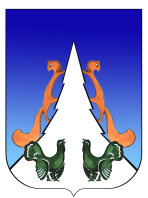 Ханты-Мансийский автономный округ – ЮграСоветский районгородское поселение АгиришА Д М И Н И С Т Р А Ц И Я628245, Ханты-Мансийский автономный округ-Югра, 	                  	               телефон:(34675) 41233Тюменской области, Советский районп. Агириш	 				                      	                                   факс:(34675) 41233ул. Винницкая 16		 		                         	                          эл.адрес: adm@agirish.ru	 « 03 » декабря 2018 г.	 		  				                № 242/НПАОб утверждении муниципальной программы  «Улучшение условий и охраны труда, содействие занятости населения в городском поселении Агириш»В соответствии Федеральным законом от 06.10.2003 № 131-ФЗ «Об общих принципах организации местного самоуправления в Российской Федерации», Уставом городского поселения Агириш,   постановлением администрации городского поселения Агириш от 29.10.2018 № 208/НПА «О модельной муниципальной программе городского поселения Агириш, порядке формирования утверждения и реализации муниципальных программ городского поселения Агириш»: 1. Утвердить  муниципальную  программу  «Улучшение условий и охраны труда, содействие занятости населения в городском поселении Агириш» (приложение).2.  Признать утратившим силу:- постановление администрации городского поселения Агириш от 16.10.2014                № 94  «Об утверждении муниципальной программы «Улучшение условий и охраны труда в Администрации городского поселения Агириш на 2015-2017 годы»;-  постановление администрации городского поселения Агириш от 13.11.2017                № 202/НПА «О внесении изменений в постановление  администрации городского поселения Агириш от 16.10.2014 № 94 «Об утверждении  муниципальной программы «Улучшение условий и охраны труда в Администрации городского поселения Агириш на 2015-2017 годы».3. Опубликовать настоящее  постановление в бюллетене «Вестник городского поселения Агириш» и разместить на официальном сайте  администрации  городского  поселения Агириш.4.  Настоящее  постановление  вступает в  силу с 01.01.2019.5.   Контроль   исполнения  настоящего постановления  оставляю за  собой.Приложение                                                   к постановлению                        администрации городского                           поселения Агириш            от  03.12.2018 № 242/НПАМуниципальная программа«Улучшение условий и охраны труда, содействие занятости населения в городском поселении Агириш»Паспортмуниципальной программы городского поселения АгиришРаздел 1. «О стимулировании инвестиционной и инновационной деятельности, развитие конкуренции и негосударственного сектора экономики».1.1. Формирование благоприятной деловой среды.Мероприятия, реализуемые в рамках муниципальной программы, не направлены на регулирование отношений в сфере предпринимательской деятельности.1.2. Инвестиционные проекты.Реализация инвестиционных проектов муниципальной программой не предусмотрена.1.3. Развитие конкуренции.Основным инструментом для формирования и реализации конкурентной политики в ХМАО-Югре с 2015 года стал стандарт развития конкуренции в субъектах Российской Федерации, утвержденный распоряжением Правительства Российской Федерации от 05.09.2015 года № 1738-р.Реализация отдельных мероприятий муниципальной программы осуществляется на основе муниципальных контрактов (договоров) на приобретение товаров (оказание услуг, выполнение работ) для муниципальных нужд, заключаемых муниципальным заказчиком   с исполнителями в установленном законодательством Российской Федерации порядке.Раздел 2. «Механизм реализации муниципальной программы»2.1. Программа реализуется в соответствии с законодательством Российской Федерации, Ханты-Мансийского автономного округа – Югры, муниципальными правовыми актами городского поселения Агириш.2.2. Управление муниципальной программой осуществляет ответственный исполнитель, обеспечивающий по согласованию с соисполнителями внесение на утверждение Главы Советского района проекта муниципальной программы и изменений в нее.2.3. Механизм реализации муниципальной программы включает разработку                          и принятие нормативных правовых актов, необходимых для ее выполнения, ежегодное уточнение перечня программных мероприятий на очередной финансовый год и плановый период с уточнением затрат по программным мероприятиям в соответствии                                  с мониторингом фактически достигнутых целевых показателей реализации муниципальной программы, связанных с изменениями внешней среды, с учетом результатов проводимых в Советском районе социологических исследований, а также информирование общественности о ходе и результатах реализации муниципальной программы, финансировании программных мероприятий.2.4.	Реализация муниципальной программы включает использование бережливых технологий в целях снижения затрат и повышения эффективности деятельности на потенциально коррупционноемких направлениях деятельности.2.5. Реализация мероприятия «Улучшение условий и охраны труда в городском поселении Агириш»  осуществляется за счет средств бюджета городского поселения Агириш.2.6. Реализация мероприятия «Проведение специальной оценка условий труда работающих в администрации городского поселения Агириш» осуществляется за счет средств бюджета городского поселения Агириш, в пределах бюджетных ассигнований, утвержденных решением Совета депутатов о бюджете городского поселения Агириш,                 в целях реализации Федерального закона от 28.12.2013 N 426-ФЗ «О специальной оценки условий труда».2.7.	Реализация мероприятия «Содействие трудоустройству граждан» осуществляется посредством взаимодействия муниципального учреждения, администрации городского поселения Агириш с казенным учреждением ХМАО-Югры «Советский центр занятости населения» в целях заключения договоров о совместной деятельности по организации временного трудоустройства граждан между муниципальными учреждениями и казенным учреждением ХМАО-Югры «Советский центр занятости населения».2.8.	Предоставление бюджетных средств на компенсацию расходов работодателя по оплате труда и страховых взносов граждан, трудоустроенных на организованные временные рабочие места в организациях муниципальной формы собственности осуществляется Финансово-экономическим отделом администрации городского поселения Агириш из бюджета Советского района из средств, предусмотренных по государственной программе ХМАО-Югры «Поддержка занятости населения», утвержденной постановлением Правительства ХМАО-Югры от 05.10.2018 года №343-п.2.10.	Реализация мероприятий муниципальной программы осуществляется                       с соблюдением требований Федерального закона от 05.04.2013 № 44-ФЗ «О контрактной системе в сфере закупок товаров, работ, услуг для обеспечения государственных                           и муниципальных нужд».2.11. Ответственные исполнители муниципальной программы и должностные лица, ответственные за формирование, утверждение и реализацию муниципальных программ:- несут ответственность (дисциплинарную, гражданско-правовую и административную), в том числе за достижение показателей, предусмотренных соглашениями о предоставлении субсидий из федерального бюджета, бюджета Ханты-Мансийского автономного округа - Югры бюджету городского поселения Агириш; достижение целевых показателей муниципальной программы; своевременную и качественную реализацию муниципальной программы;- разрабатывают в пределах своих полномочий проекты муниципальных правовых актов городского поселения Агириш, необходимых для реализации муниципальной программы;- обеспечивают исполнение мероприятий муниципальной программы; - ежегодно предоставляют в Уполномоченный орган отчет о реализации муниципальной программы в порядке, установленном распоряжением администрации Советского района;- ежегодно проводят оценку эффективности реализации муниципальной программы в порядке, установленном постановлением администрации городского поселения Агириш;- организуют размещение муниципальной программы в актуальной редакции, информации о реализации муниципальной программы на официальном сайте городского поселения Агириш, на общедоступном информационном ресурсе стратегического планирования в информационно-телекоммуникационной сети «Интернет»;- направляют уведомления и предоставляют отчетность в Министерство экономического развития Российской Федерации посредством ГАИС «Управление».2.12.  Уполномоченный орган, при необходимости, вправе запрашивать                          у ответственных исполнителей муниципальной программы дополнительную информацию о реализации мероприятий муниципальной программы.2.13. Соисполнители муниципальной программы:- обеспечивают исполнение мероприятий муниципальной программы, соисполнителями которых они являются;- несут ответственность за своевременную и качественную реализацию мероприятий муниципальной программы, соисполнителями которой они являются;- представляют ответственному исполнителю муниципальной программы информацию                   о реализации муниципальной программы по форме согласно приложению к настоящему Порядку, в срок до 5 числа месяца, следующего за отчетным кварталом;- представляют ответственному исполнителю муниципальной программы информацию для проведения оценки эффективности реализации муниципальной программы, подготовки годового отчета о реализации муниципальной программы. Таблица 1Целевые показатели муниципальной программыТаблица 2Перечень основных мероприятий муниципальной программы Таблица 4Характеристика основных мероприятий муниципальной программы, их связь с целевыми показателями         ПОСТАНОВЛЕНИЕГлава  городского поселения Агириш                                             Г.А. Крицына                              Наименование муниципальной программыУлучшение условий и охраны труда, содействие занятости в городском поселении АгиришДата утверждения муниципальной программы (наименование и номер муниципального правового акта) *Разработчик муниципальной программыОтдел по организации деятельности администрации городского поселения АгиришОтветственный исполнитель ПрограммыАдминистрация городского поселения Агириш Соисполнители муниципальной программыКУ ХМАО - Югры «Советский  центр занятости населения»Цель муниципальной программы1.	Снижение уровней производственного травматизма и профессиональной заболеваемости.2. Снижение уровня безработицы в городском поселении Агириш.Задачи  муниципальной программы1.	Внедрение культуры безопасного труда.2. Создание в муниципальных организациях временных рабочих мест для безработных граждан, зарегистрированных в органах службы занятости населения.Основные мероприятия1.	Улучшение условий и охраны труда в городском поселении Агириш.2. Содействие трудоустройству граждан.Наименование портфеля проектов, проекта, направленных в том числе на реализацию в Советском районе национальных проектов (программ) Российской ФедерацииЦелевые показатели муниципальной программы1.	Снижение численности пострадавших в результате несчастных случаев на производстве с утратой трудоспособности на 1 рабочий день и более с 4 до 1 человека к концу 2030 года;2.	Снижение уровня регистрируемой безработицы к численности экономически активного населения района с 4,56% до 4,3% к концу 2030 года.Сроки реализации муниципальной программы (разрабатывается на срок от трех лет)2019 - 2025 годы и на период до 2030 годаПараметры финансового обеспечения муниципальной программы    1.Общий объем финансирования государственной программы в 2019 - 2025 годах и на период до 2030 года составляет  9054,0тыс. руб., в том числе:2019 год – 767,0 тыс. руб.;2020 год – 737,0 тыс. руб.;2021 год – 737,0 тыс. руб.;2022 год – 812,0 тыс. руб.;2023 год – 737,0 тыс. руб.;2024 год – 737,0 тыс. руб.;2025 год – 767,0 тыс. руб.;2026	 –2030 год – 3760,0 тыс. руб.1.1. Средства Федерального бюджета – 0,00 тыс. руб., в том числе:2019 год – 0,00 тыс. руб.;2020 год – 0,00 тыс. руб.;2021 год – 0,00  тыс. руб.;2022 год – 0,00  тыс. руб.;2023 год – 0,00  тыс. руб.;2024 год – 0,00  тыс. руб.;2025 год – 0,00  тыс. руб.;2026 год –2030 год – 0,00  тыс. руб.1.2. Средства бюджета Ханты-Мансийского автономного округа – Югры  (далее – ХМАО-Югры)  - 0,00 тыс. руб.,                в том числе:2019 год – 0,00 тыс. руб.;2020 год – 0,00 тыс. руб.;2021 год – 0,00  тыс. руб.;2022 год – 0,00  тыс. руб.;2023 год – 0,00  тыс. руб.;2024 год – 0,00  тыс. руб.;2025 год – 0,00  тыс. руб.;2026 год –2030 год – 0,00  тыс. руб.1.3. Средства бюджета Советского района  - 0,00 тыс. руб., в том числе:2019 год – 0,00 тыс. руб.2020 год – 0,00 тыс. руб. 2021 год -  0,00 тыс. руб.2022 год – 0,00 тыс. руб.2023 год – 0,00 тыс. руб. 2024 год – 0,00 тыс. руб. 2025 год – 0,00 тыс. руб.2026-2030 год – 0,00 тыс. руб.1.4. Средства бюджета городского поселения Агириш –  9054,0 тыс. руб., в том числе:2019 год – 767,0 тыс. руб.;2020 год – 737,0 тыс. руб.;2021 год – 737,0 тыс. руб.;2022 год – 812,0 тыс. руб.;2023 год – 737,0 тыс. руб.;2024 год – 737,0 тыс. руб.;2025 год – 767,0 тыс. руб.;2026 –2030 год – 3760,0 тыс. руб.Параметры финансового обеспечения портфеля проектов, проекта, направленных в том числе на реализацию национальных проектов (программ) Российской Федерации, реализуемых в составе муниципальной программы№ показа-теляНаименование целевых показателей Базовый показатель на начало реализации муници-пальной программыЗначения показателя по годамЗначения показателя по годамЗначения показателя по годамЗначения показателя по годамЗначения показателя по годамЗначения показателя по годамЗначения показателя по годамЗначения показателя по годамЦелевое значение показателя на момент окончания реализации муниципальной программы№ показа-теляНаименование целевых показателей Базовый показатель на начало реализации муници-пальной программы2019 год2020 год2021 год2022 год2023 год2024 год2025 год2026-2030 годыЦелевое значение показателя на момент окончания реализации муниципальной программы1234567891011121.Численность пострадавших в результате несчастных случаев на производстве с утратой трудоспособности на 1 рабочий день и более, человек.00000000002.Уровень регистрируемой безработицы к численности экономически активного населения в ХМАО-Югра (на конец года), %.4,564,554,544,534,514,494,484,474,34,3Номер основ-ногомеро-приятияОсновные мероприятия муниципальной программы (их связь с целевыми показателями муниципальной программы)Ответственный исполнитель/соисполнительИсточники финансированияФинансовые затраты на реализацию  (тыс. рублей)Финансовые затраты на реализацию  (тыс. рублей)Финансовые затраты на реализацию  (тыс. рублей)Финансовые затраты на реализацию  (тыс. рублей)Финансовые затраты на реализацию  (тыс. рублей)Финансовые затраты на реализацию  (тыс. рублей)Финансовые затраты на реализацию  (тыс. рублей)Финансовые затраты на реализацию  (тыс. рублей)Финансовые затраты на реализацию  (тыс. рублей)Финансовые затраты на реализацию  (тыс. рублей)Финансовые затраты на реализацию  (тыс. рублей)Финансовые затраты на реализацию  (тыс. рублей)Номер основ-ногомеро-приятияОсновные мероприятия муниципальной программы (их связь с целевыми показателями муниципальной программы)Ответственный исполнитель/соисполнительИсточники финансированиявсеговсегов том числев том числев том числев том числев том числев том числев том числев том числев том числев том числеНомер основ-ногомеро-приятияОсновные мероприятия муниципальной программы (их связь с целевыми показателями муниципальной программы)Ответственный исполнитель/соисполнительИсточники финансированиявсеговсего2019 год2020 год2020 год2021 год2022 год2023 год2024 год2025 год2026-2030 годы2026-2030 годыЗадача 1. Внедрение культуры безопасного труда.Задача 1. Внедрение культуры безопасного труда.Задача 1. Внедрение культуры безопасного труда.Задача 1. Внедрение культуры безопасного труда.Задача 1. Внедрение культуры безопасного труда.Задача 1. Внедрение культуры безопасного труда.Задача 1. Внедрение культуры безопасного труда.Задача 1. Внедрение культуры безопасного труда.Задача 1. Внедрение культуры безопасного труда.Задача 1. Внедрение культуры безопасного труда.Задача 1. Внедрение культуры безопасного труда.Задача 1. Внедрение культуры безопасного труда.Задача 1. Внедрение культуры безопасного труда.Задача 1. Внедрение культуры безопасного труда.Задача 1. Внедрение культуры безопасного труда.Задача 1. Внедрение культуры безопасного труда.1.1.Улучшение условий и охраны труда в городском поселении Агириш (1).Администрация городского поселения АгиришБюджет городского поселения Агириш1.1.1.Организация работы по проведению  обучения и проверки знаний требований охраны труда  руководителей и специалистов АГП АгиришАдминистрация городского поселения АгиришБюджет городского поселения Агириш180,0180,015,015,015,015,015,015,015,015,075,075,01.1.2.Проведение специальной оценки условий труда работающих в администрации городского поселения АгиришАдминистрация городского поселения АгиришБюджет городского поселения Агириш210,0210,030,00,00,00,075,00,00,030,075,075,01.1.3.Проведение обязательных предварительных и периодических медицинских осмотров (обследований) работниковАдминистрация городского поселения АгиришБюджет городского поселения Агириш240,0240,020,020,020,020,020,020,020,020,0100,0100,01.1.4.Обеспечение медицинскими средствами и средствами индивидуальной защиты, дезинфицирующими средствами для АГП АгиришАдминистрация городского поселения АгиришБюджет городского поселения Агириш24,024,02,02,02,02,02,02,02,02,010,010,0Итого по задаче 1Всего654,0654,067,037,037,037,0112,037,037,067,0260,0260,0Итого по задаче 1Бюджет ХМАО - Югры0,00,00,00,00,00,00,00,00,00,00,00,0Задача 2.  Создание в муниципальных организациях временных рабочих мест для безработных граждан, зарегистрированных в органах службы занятости населения.Задача 2.  Создание в муниципальных организациях временных рабочих мест для безработных граждан, зарегистрированных в органах службы занятости населения.Задача 2.  Создание в муниципальных организациях временных рабочих мест для безработных граждан, зарегистрированных в органах службы занятости населения.Задача 2.  Создание в муниципальных организациях временных рабочих мест для безработных граждан, зарегистрированных в органах службы занятости населения.Задача 2.  Создание в муниципальных организациях временных рабочих мест для безработных граждан, зарегистрированных в органах службы занятости населения.Задача 2.  Создание в муниципальных организациях временных рабочих мест для безработных граждан, зарегистрированных в органах службы занятости населения.Задача 2.  Создание в муниципальных организациях временных рабочих мест для безработных граждан, зарегистрированных в органах службы занятости населения.Задача 2.  Создание в муниципальных организациях временных рабочих мест для безработных граждан, зарегистрированных в органах службы занятости населения.Задача 2.  Создание в муниципальных организациях временных рабочих мест для безработных граждан, зарегистрированных в органах службы занятости населения.Задача 2.  Создание в муниципальных организациях временных рабочих мест для безработных граждан, зарегистрированных в органах службы занятости населения.Задача 2.  Создание в муниципальных организациях временных рабочих мест для безработных граждан, зарегистрированных в органах службы занятости населения.Задача 2.  Создание в муниципальных организациях временных рабочих мест для безработных граждан, зарегистрированных в органах службы занятости населения.Задача 2.  Создание в муниципальных организациях временных рабочих мест для безработных граждан, зарегистрированных в органах службы занятости населения.Задача 2.  Создание в муниципальных организациях временных рабочих мест для безработных граждан, зарегистрированных в органах службы занятости населения.Задача 2.  Создание в муниципальных организациях временных рабочих мест для безработных граждан, зарегистрированных в органах службы занятости населения.Задача 2.  Создание в муниципальных организациях временных рабочих мест для безработных граждан, зарегистрированных в органах службы занятости населения.2.1.Содействие трудоустройству граждан. (2)Администрация городского поселения Агириш;Муниципальные учреждения городского поселения Агириш;КУ ХМАО - Югры «Советский  центр занятости населения»Бюджет ХМАО - Югры8400,0700,0700,0700,0700,0700,0700,0700,0700,0700,03500,03500,0Всего по муниципальной программе:Всего по муниципальной программе:Всего9054,0767,0767,0737,0737,0737,0812,0737,0737,0767,0767,03760,0Всего по муниципальной программе:Всего по муниципальной программе:Бюджет ХМАО - Югры000000000000Всего по муниципальной программе:Всего по муниципальной программе:Бюджет городского поселения Агириш    9054,0767,0767,0737,0737,0737,0812,0737,0737,0767,0767,03760,0В том числе:В том числе:Портфели проектов и проекты, направленные том числе на реализацию национальных и федеральных проектов Российской Федерации:Портфели проектов и проекты, направленные том числе на реализацию национальных и федеральных проектов Российской Федерации:Всего000000000000Портфели проектов и проекты, направленные том числе на реализацию национальных и федеральных проектов Российской Федерации:Портфели проектов и проекты, направленные том числе на реализацию национальных и федеральных проектов Российской Федерации:Бюджет ХМАО - Югры000000000000Портфели проектов и проекты, направленные том числе на реализацию национальных и федеральных проектов Российской Федерации:Портфели проектов и проекты, направленные том числе на реализацию национальных и федеральных проектов Российской Федерации:Бюджет городского поселения Агириш000000000000Инвестиции в объекты муниципальной собственности (за исключением инвестиций в объекты муниципальной собственности по проектам, портфелям проектов)Инвестиции в объекты муниципальной собственности (за исключением инвестиций в объекты муниципальной собственности по проектам, портфелям проектов)Всего000000000000Инвестиции в объекты муниципальной собственности (за исключением инвестиций в объекты муниципальной собственности по проектам, портфелям проектов)Инвестиции в объекты муниципальной собственности (за исключением инвестиций в объекты муниципальной собственности по проектам, портфелям проектов)Бюджет ХМАО - Югры000000000000Инвестиции в объекты муниципальной собственности (за исключением инвестиций в объекты муниципальной собственности по проектам, портфелям проектов)Инвестиции в объекты муниципальной собственности (за исключением инвестиций в объекты муниципальной собственности по проектам, портфелям проектов)Бюджет городского поселения Агириш000000000000Прочие расходыПрочие расходыВсего000000000000Прочие расходыПрочие расходыБюджет ХМАО - Югры000000000000Прочие расходыПрочие расходыБюджет городского поселения Агириш000000000000В том числе:В том числе:Администрация городского поселения АгиришАдминистрация городского поселения АгиришВсегоАдминистрация городского поселения АгиришАдминистрация городского поселения АгиришБюджет ХМАО - Югры000000000000Администрация городского поселения АгиришАдминистрация городского поселения АгиришБюджет городского поселения Агириш;Таблица 3Таблица 3Таблица 3Таблица 3Портфели проектов и проекты, направленные, в том числе, на реализацию национальных и федеральных проектов Российской ФедерацииПортфели проектов и проекты, направленные, в том числе, на реализацию национальных и федеральных проектов Российской ФедерацииПортфели проектов и проекты, направленные, в том числе, на реализацию национальных и федеральных проектов Российской ФедерацииПортфели проектов и проекты, направленные, в том числе, на реализацию национальных и федеральных проектов Российской ФедерацииПортфели проектов и проекты, направленные, в том числе, на реализацию национальных и федеральных проектов Российской ФедерацииПортфели проектов и проекты, направленные, в том числе, на реализацию национальных и федеральных проектов Российской ФедерацииПортфели проектов и проекты, направленные, в том числе, на реализацию национальных и федеральных проектов Российской ФедерацииПортфели проектов и проекты, направленные, в том числе, на реализацию национальных и федеральных проектов Российской ФедерацииПортфели проектов и проекты, направленные, в том числе, на реализацию национальных и федеральных проектов Российской ФедерацииПортфели проектов и проекты, направленные, в том числе, на реализацию национальных и федеральных проектов Российской ФедерацииПортфели проектов и проекты, направленные, в том числе, на реализацию национальных и федеральных проектов Российской ФедерацииПортфели проектов и проекты, направленные, в том числе, на реализацию национальных и федеральных проектов Российской ФедерацииПортфели проектов и проекты, направленные, в том числе, на реализацию национальных и федеральных проектов Российской ФедерацииПортфели проектов и проекты, направленные, в том числе, на реализацию национальных и федеральных проектов Российской ФедерацииПортфели проектов и проекты, направленные, в том числе, на реализацию национальных и федеральных проектов Российской ФедерацииПортфели проектов и проекты, направленные, в том числе, на реализацию национальных и федеральных проектов Российской ФедерацииПортфели проектов и проекты, направленные, в том числе, на реализацию национальных и федеральных проектов Российской ФедерацииПортфели проектов и проекты, направленные, в том числе, на реализацию национальных и федеральных проектов Российской ФедерацииПортфели проектов и проекты, направленные, в том числе, на реализацию национальных и федеральных проектов Российской ФедерацииПортфели проектов и проекты, направленные, в том числе, на реализацию национальных и федеральных проектов Российской ФедерацииПортфели проектов и проекты, направленные, в том числе, на реализацию национальных и федеральных проектов Российской ФедерацииПортфели проектов и проекты, направленные, в том числе, на реализацию национальных и федеральных проектов Российской ФедерацииПортфели проектов и проекты, направленные, в том числе, на реализацию национальных и федеральных проектов Российской ФедерацииПортфели проектов и проекты, направленные, в том числе, на реализацию национальных и федеральных проектов Российской ФедерацииПортфели проектов и проекты, направленные, в том числе, на реализацию национальных и федеральных проектов Российской ФедерацииПортфели проектов и проекты, направленные, в том числе, на реализацию национальных и федеральных проектов Российской ФедерацииПортфели проектов и проекты, направленные, в том числе, на реализацию национальных и федеральных проектов Российской ФедерацииПортфели проектов и проекты, направленные, в том числе, на реализацию национальных и федеральных проектов Российской ФедерацииПортфели проектов и проекты, направленные, в том числе, на реализацию национальных и федеральных проектов Российской ФедерацииПортфели проектов и проекты, направленные, в том числе, на реализацию национальных и федеральных проектов Российской Федерации№ п/пНаименование портфеля, проектов, проектаНаименование проекта или мероприятияНаименование проекта или мероприятияОтветственный исполнительОтветственный исполнительНомер основного мероприятияНомер основного мероприятияЦелиЦелиСрок реализацииСрок реализацииИсточники финансированияИсточники финансированияЗначения показателя по годамЗначения показателя по годамЗначения показателя по годамЗначения показателя по годамЗначения показателя по годамЗначения показателя по годамЗначения показателя по годамЗначения показателя по годамЗначения показателя по годамЗначения показателя по годамЗначения показателя по годамЗначения показателя по годамЗначения показателя по годам№ п/пНаименование портфеля, проектов, проектаНаименование проекта или мероприятияНаименование проекта или мероприятияОтветственный исполнительОтветственный исполнительНомер основного мероприятияНомер основного мероприятияЦелиЦелиСрок реализацииСрок реализацииИсточники финансированияИсточники финансирования2019 год2020 год2021 год2021 год2022 год2022 год2023 год2023 год2024 год2024 год2025 год2026 - 2030 годы2026 - 2030 годы123344556677889101111121213131414151616--------------------------№ п/пОсновные мероприятияОсновные мероприятияОсновные мероприятияНаименование целевого показателя№ п/пНаименованиеСодержание                               (направления расходов)Реквизиты муниципального правового акта, наименование портфеля проектов (проекта)Наименование целевого показателя12345Цель: Снижение уровней производственного травматизма и профессиональной заболеваемости.Цель: Снижение уровней производственного травматизма и профессиональной заболеваемости.Цель: Снижение уровней производственного травматизма и профессиональной заболеваемости.Цель: Снижение уровней производственного травматизма и профессиональной заболеваемости.Цель: Снижение уровней производственного травматизма и профессиональной заболеваемости.Задача 1. Внедрение культуры безопасного труда.Задача 1. Внедрение культуры безопасного труда.Задача 1. Внедрение культуры безопасного труда.Задача 1. Внедрение культуры безопасного труда.Задача 1. Внедрение культуры безопасного труда.1.1.Улучшение условий и охраны труда в городском поселении АгиришФинансирование программы осуществляется за счет средств бюджета городского поселения Агириш, направленных на реализацию мероприятий по благоустройству и озеленению, отвечающие современным экологическим, санитарно-гигиеническим требованиям.Закон Ханты-Мансийского автономного округа – Югры от 27.05.2011 № 57-оз «О наделении органов местного самоуправления муниципальных образований Ханты-Мансийского автономного округа – Югры отдельными государственными полномочиями в сфере трудовых отношений и государственного управления охраной труда»;Федеральный закон от 28.12.2013             № 426-ФЗ «О специальной оценке условий труда».Численность пострадавших в результате несчастных случаев на производстве с утратой трудоспособности на 1 рабочий день и более, человек.1.2.Организация работы по проведению  обучения и проверки знаний требований охраны труда  руководителей и специалистов АГП АгиришФинансирование программы осуществляется за счет средств бюджета городского поселения Агириш, направленных на реализацию мероприятий по благоустройству и озеленению, отвечающие современным экологическим, санитарно-гигиеническим требованиям.Закон Ханты-Мансийского автономного округа – Югры от 27.05.2011 № 57-оз «О наделении органов местного самоуправления муниципальных образований Ханты-Мансийского автономного округа – Югры отдельными государственными полномочиями в сфере трудовых отношений и государственного управления охраной труда»;Федеральный закон от 28.12.2013             № 426-ФЗ «О специальной оценке условий труда».Численность пострадавших в результате несчастных случаев на производстве с утратой трудоспособности на 1 рабочий день и более, человек.1.3.Проведение специальной оценки условий труда работающих в администрации городского поселения АгиришФинансирование программы осуществляется за счет средств бюджета городского поселения Агириш, направленных на реализацию мероприятий по благоустройству и озеленению, отвечающие современным экологическим, санитарно-гигиеническим требованиям.Закон Ханты-Мансийского автономного округа – Югры от 27.05.2011 № 57-оз «О наделении органов местного самоуправления муниципальных образований Ханты-Мансийского автономного округа – Югры отдельными государственными полномочиями в сфере трудовых отношений и государственного управления охраной труда»;Федеральный закон от 28.12.2013             № 426-ФЗ «О специальной оценке условий труда».Численность пострадавших в результате несчастных случаев на производстве с утратой трудоспособности на 1 рабочий день и более, человек.1.4.Проведение обязательных предварительных и периодических медицинских осмотров (обследований) работниковФинансирование программы осуществляется за счет средств бюджета городского поселения Агириш, направленных на реализацию мероприятий по благоустройству и озеленению, отвечающие современным экологическим, санитарно-гигиеническим требованиям.Закон Ханты-Мансийского автономного округа – Югры от 27.05.2011 № 57-оз «О наделении органов местного самоуправления муниципальных образований Ханты-Мансийского автономного округа – Югры отдельными государственными полномочиями в сфере трудовых отношений и государственного управления охраной труда»;Федеральный закон от 28.12.2013             № 426-ФЗ «О специальной оценке условий труда».Численность пострадавших в результате несчастных случаев на производстве с утратой трудоспособности на 1 рабочий день и более, человек.1.5.Обеспечение медицинскими средствами и средствами индивидуальной защиты, дезинфицирующими средствами для АГП АгиришФинансирование программы осуществляется за счет средств бюджета городского поселения Агириш, направленных на реализацию мероприятий по благоустройству и озеленению, отвечающие современным экологическим, санитарно-гигиеническим требованиям.Закон Ханты-Мансийского автономного округа – Югры от 27.05.2011 № 57-оз «О наделении органов местного самоуправления муниципальных образований Ханты-Мансийского автономного округа – Югры отдельными государственными полномочиями в сфере трудовых отношений и государственного управления охраной труда»;Федеральный закон от 28.12.2013             № 426-ФЗ «О специальной оценке условий труда».Численность пострадавших в результате несчастных случаев на производстве с утратой трудоспособности на 1 рабочий день и более, человек.Задача 2. Создание в муниципальных организациях временных рабочих мест для безработных граждан, зарегистрированных в органах службы занятости населения.Задача 2. Создание в муниципальных организациях временных рабочих мест для безработных граждан, зарегистрированных в органах службы занятости населения.Задача 2. Создание в муниципальных организациях временных рабочих мест для безработных граждан, зарегистрированных в органах службы занятости населения.Задача 2. Создание в муниципальных организациях временных рабочих мест для безработных граждан, зарегистрированных в органах службы занятости населения.Задача 2. Создание в муниципальных организациях временных рабочих мест для безработных граждан, зарегистрированных в органах службы занятости населения.2.1.Содействие трудоустройству граждан. Реализация мероприятия «Содействие трудоустройству граждан» осуществляется посредством взаимодействия администрации городского поселения Агириш с казенным учреждением ХМАО-Югры «Советский центр занятости населения» в целях заключения договоров о совместной деятельности по организации временного трудоустройства граждан между муниципальными учреждениями и казенным учреждением ХМАО-Югры «Советский центр занятости населения».Закон Российской Федерации от 19.04.1991 № 1032-1 «О занятости населения в Российской Федерации» (статья 7.2)Снижение уровня регистрируемой безработицы к численности экономически активного населения района с 4,56% до 4,3% к концу 2030 года.